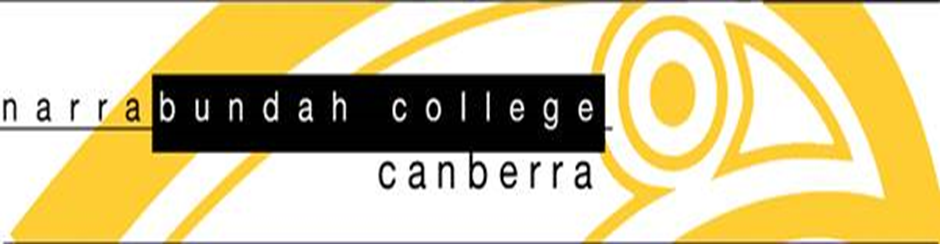 Annual School Board Report2019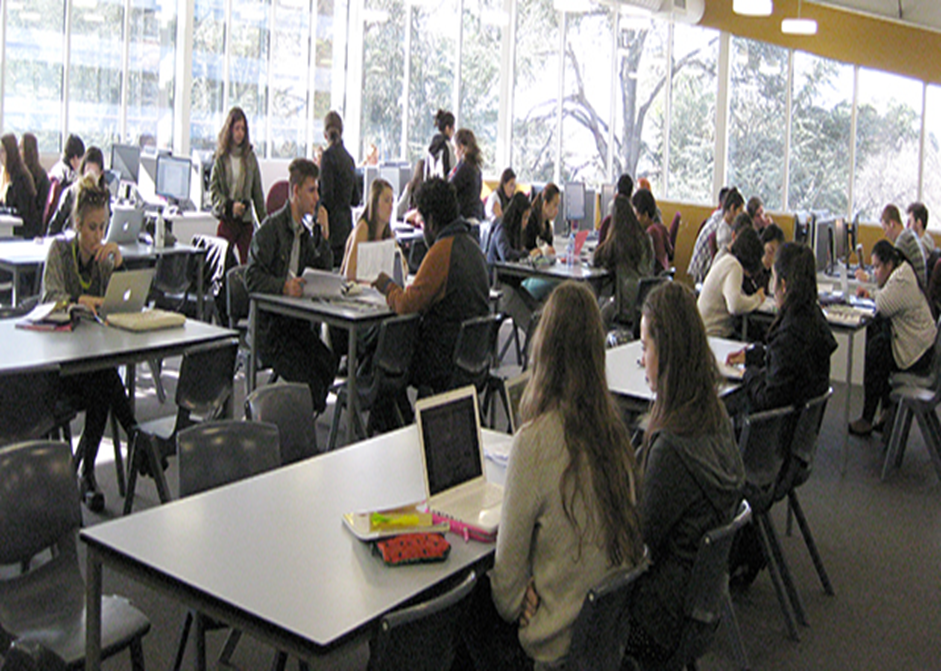 This page is intentionally left blank.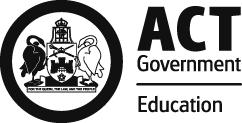 This report supports the work being done in the ACT Education Directorate, as outlined in Strategic Plan 2018-21: A Leading Learning Organisation.AccessibilityThe ACT Government is committed to making its information services, events and venues accessible to as many people as possible.If you have difficulty reading a standard document and would like to receive this publication in an alternate format, such as large print and audio, please telephone (02) 6247 4580.If English is not your first language and you require the translating and interpreting service, please telephone 13 14 50.If you are deaf or hearing impaired and require the National Relay Service, please telephone 13 36 77.© Australian Capital Territory, Canberra, 2020Material in this publication may be reproduced provided due acknowledgement is made.Reporting to the communitySchools report to communities in range of ways, including through:Annual School Board Reportsa (5-year) School Improvement Plan (formerly School Strategic Plan)annual Impact Reportsnewslettersother sources such as My School.Summary of School Board activityEducation Directorate Strategic Plan 2018-2021 discussed.College’s Annual Action Plan presented: staff to focus on quality teaching and learning; feedback now embedded and continues to be an ongoing focus in all classes. All staff undertook an Action Research Project to focus on improving student outcomes through quality teaching and learning.Professional Learning Communities (PLCs) expanded further to maintain focus on teacher practice to improve teaching and student learning.The College Modernisation Program continued into 2019. Communication Link was employed by the Education Directorate to consult our community about what is important to this college to maintain its culture, academic reputation and strong community support.School ContextNarrabundah College is a large and vibrant government co-educational college nestled in beautiful grounds located near the parliamentary triangle. The college has over 945 students in years 11 and 12 and offers a challenging curriculum in a caring environment to meet the needs of students in a globalised world. Narrabundah College has an international atmosphere with over 30% of our students born overseas.The college’s diverse curriculum includes nine languages offered at Beginning, Continuing and Advanced levels. In 2019 the languages offered were: Chinese, French, German, Hindi, Indonesian, Italian, Japanese, Korean and Spanish with over 500 students studying a second language. In addition to the ACT Year 12 Certificate, the college offers the International Baccalaureate (IB) Diploma and the French Baccalauréat. Narrabundah College was the first school in Australasia to deliver the IB program and it has been delivering this curriculum successfully for over 30 years. The college has maintained a tradition of success and offers a broad and academically rigorous curriculum that is carefully designed to enhance students’ skills in research, critical thinking, communication and self-management in a focused and supportive environment. Study Hub was introduced in 2013: this resource continues to be accessed by large numbers of students to improve their study skills and support their learning.Narrabundah College challenges national trends in Maths, Science and Languages in that we have significant numbers of students studying these subjects. In 2019, 221 year 11 students and 139 year 12 students studied Specialist Options and/or Core Maths (the highest levels in Maths); 141 students studied Physics and 286 students studied Chemistry over the 2 years and a further 505 students studied Biology, Human Biology, Forestry and the Exercise Sciences. Over 500 students studied a second language.In 2019, 50 year 11 students were offered places at ANU Extension and 51 year 12 students completed their chosen course.Further, in our environment, students are also encouraged to become significant contributors to society and take up challenges in areas such as: leadership, supporting charities, managing and improving the environment, debating, value adding to the local community, participating in sports and much more.Narrabundah College recognises the special needs of students in the challenging senior secondary years and we continue to provide a safe, supportive and caring environment that fosters each student’s personal growth. Our well-resourced Student Services Team advises students on course and careers counselling as well as monitoring and supporting students in their welfare, academic progress and student pathways planning during their two years at this college.In 2019, the college continued to strengthen and promote the strong partnerships with our parents/carers and the community. For example: The Parent/Student/Teacher year 11 interviews are now embedded in our calendar to take place in December each year.  The college has an active P & C who ran another very successful fund-raising Sausage Sizzle at Bunnings which was well supported by our community.Student InformationStudent enrolmentIn this reporting period there were a total of 931 students enrolled at this school.Table: Student enrolmentSource: ACT Education Directorate, Analytics and Evaluation Branch*Language Background Other Than EnglishSupporting attendance and managing non-attendanceACT public schools support parents and carers to meet their legal responsibilities in relation to the compulsory education requirements of the Education Act 2004. The Education Directorate’s Education Participation (Enrolment and Attendance) Policy describes its position with regard to supporting attendance and managing non-attendance. A suite of procedures supports the implementation of the policy. Please refer to https://www.education.act.gov.au/ for further details.Staff InformationTeacher qualificationsAll teachers at this school meet the professional requirements for teaching in an ACT public school. The ACT Teacher Quality Institute (TQI) specifies two main types of provision for teachers at different stages of their career, these are detailed below.Full registration is for teachers with experience working in a registered school in Australia or New Zealand who have been assessed as meeting the Proficient level of the Australian Professional Standards for Teachers.Provisional registration is for newly qualified teachers or teachers who do not have recent experience teaching in a school in Australia and New Zealand. Many teachers moving to Australia from another country apply for Provisional registration.Workforce compositionWorkforce composition for the current reporting period is provided in the following table. The data is taken from the school’s verified August staffing report. For reporting purposes, it incorporates all school staff including preschools, staff absent for a period of less than four consecutive weeks and staff replacing staff absent for more than four consecutive weeks. It does not include casuals and staff absent for a period of four consecutive weeks or longer.The Education Directorate is required to report Aboriginal and Torres Strait Islander staff figures.  As of June of the reporting period, 119 Aboriginal and/or Torres Strait Islander staff members were employed across the Directorate.Table: Workforce composition numbersSource: ACT Education Directorate, People and Performance BranchSchool Review and DevelopmentThe ACT Education Directorate’s Strategic Plan 2018-2021 provides the framework and strategic direction for School Improvement Plans (formerly School Strategic Plans). This is supported by the school performance and accountability framework ‘People, Practice and Performance: School Improvement in Canberra Public Schools, A Framework for Performance and Accountability’. Annually, system and school level data are used alongside the National School Improvement Tool to support targeted school improvement, high standards in student learning, innovation and best practice in ACT public schools.Prior to 2016 all ACT public schools participated in a four-year improvement cycle. In the fourth year schools underwent an external Validation process. In 2016 this changed to a five-year cycle with a School Review at the end.Our school will be reviewed in October 2020. A copy of the most recent Validation Report can be found on our school website.School SatisfactionSchools use a range evidence to gain an understanding of the satisfaction levels of their parents and carers, staff and students. Annually in August/ September ACT schools undertake a survey to gain an understanding of school satisfaction at that time. This information is collected from staff, parents and students from year 5 and above through an online survey. Overall SatisfactionIn this period of reporting, 82% of parents and carers, 96% of staff, and 85% of students at this school indicated they were satisfied with the education provided by the school.Included in the survey were 16 staff, 14 parent, and 12 student items which are described as the national opinion items. These items were approved by the then Standing Council on School Education and Early Childhood (SCSEEC) for use from 2015. The following tables show the percentage of parents and carers, students and staff who agreed with each of the national opinion items at this school.A total of 52 staff responded to the survey. Please note that not all responders answered every question.Table: Proportion of staff in agreement with each national opinion itemSource: ACT Education Directorate, Analytics and Evaluation Branch*Data derived from annual School Satisfaction SurveyA total of 254 parents responded to the survey. Please note that not all responders answered every question.Table: Proportion of parents and carers in agreement with each national opinion itemSource: ACT Education Directorate, Analytics and Evaluation Branch*Data derived from annual School Satisfaction SurveyA total of 665 students responded to the survey. Please note that not all responders answered every question.Learning and AssessmentFinancial SummaryThe school has provided the Directorate with an end of year financial statement that was approved by the school board. Further details concerning the statement can be obtained by contacting the school. The following summary covers use of funds for operating costs and does not include expenditure in areas such as permanent salaries, buildings and major maintenance.Table: Financial SummaryVoluntary ContributionsThe funds listed were used to support the general operations of the school. The spending of voluntary contributions is in line with the approved budget for this reporting period.$65,810.00ReservesEndorsement PageMembers of the School BoardI approve the report, prepared in accordance with the provision of the ACT Education Act 2004, section 52.I certify that to the best of my knowledge and belief the evidence and information reported in this Annual School Board Report represents an accurate record of the Board’s operations during this reporting period.Student typeNumber of studentsMale424Female507Aboriginal and Torres Strait Islander8LBOTE*520Staff employment categoryTOTALTeaching Staff: Full Time Equivalent Permanent53.35Teaching Staff: Full Time Equivalent Temporary5.85Non Teaching Staff: Full Time Equivalent16.05National opinion itemParents at this school can talk to teachers about their concerns.91Staff are well supported at this school.81Staff get quality feedback on their performance.79Student behaviour is well managed at this school.89Students at this school can talk to their teachers about their concerns.94Students feel safe at this school.93Students like being at this school.96Students’ learning needs are being met at this school.85Teachers at this school expect students to do their best.98Teachers at this school motivate students to learn.93Teachers at this school treat students fairly.94Teachers give useful feedback.89This school is well maintained.57This school looks for ways to improve.89This school takes staff opinions seriously.70This school works with parents to support students' learning.76Teachers give useful feedback.89National opinion itemI can talk to my child’s teachers about my concerns.80My child feels safe at this school.90My child is making good progress at this school.76My child likes being at this school.87My child's learning needs are being met at this school.77Student behaviour is well managed at this school.76Teachers at this school expect my child to do his or her best.88Teachers at this school give useful feedback.75Teachers at this school motivate my child to learn.75Teachers at this school treat students fairly.81This school is well maintained.81This school looks for ways to improve.80This school takes parents’ opinions seriously.67This school works with me to support my child's learning.69National opinion itemI can talk to my teachers about my concerns.63I feel safe at this school.77I like being at my school.70My school gives me opportunities to do interesting things.71My school is well maintained.74My school looks for ways to improve.77My teachers expect me to do my best.87My teachers motivate me to learn.69Staff take students’ concerns seriously.68Student behaviour is well managed at my school.66Teachers at my school treat students fairly.76Teachers give useful feedback.63OutcomeProportion of studentsReceiving a year 12 or equivalent VET Certificate (without duplicates) within the school setting98.22Receiving an ACT Senior Secondary Certificate98.22Receiving an ATAR 81.96OutcomeCollegeACTUniversity62.943.3CIT/TAFE2.711.6Other training provider2.24.6Deferred Studies28.329.5Employed64.075.2Not studying or employed5.47.2INCOMEJanuary-JuneJuly-DecemberJanuary-DecemberSelf-management funds718036.63492993.941211030.57Voluntary contributions14040.0051770.0065810.00Contributions & donations1632.7330745.6332378.36Subject contributions33149.70160956.34194106.04External income (including community use)50124.9421706.1571831.09Proceeds from sale of assets0.000.000.00Bank Interest19955.3314502.4134457.74TOTAL INCOME836939.33772674.471609613.80EXPENDITUREUtilities and general overheads108382.39163853.34272235.73Cleaning105263.5127451.64132715.15Security6799.788847.2915647.07Maintenance71100.57123510.57194611.14Administration49737.4263623.83113361.25Staffing314171.003759.90317930.90Communication16701.726037.3422739.06Assets35411.80146797.99182209.79Leases2305.743381.725687.46General office expenditure42526.4245660.7188187.13Educational126060.3981745.00207805.39Subject consumables8867.3915171.4824038.87TOTAL EXPENDITURE887328.13689840.811577168.94OPERATING RESULT-50388.8082833.6632444.86Actual Accumulated Funds760649.001457737.03910649.00Outstanding commitments (minus)-67871.560.00-67871.56BALANCE642388.641540570.69875222.30Name and PurposeAmountExpected CompletionFrench Baccalaureat 2021 – Staffing for French Bac program to be paid to Telopea Park School.$150,000.002021French Baccalaureat 2022 - Staffing for French Bac program to be paid to Telopea Park School.$150,000.002022Computers 2021 – end of warranty computers.$25,000.002021Computers 2022 – end of warranty computers.$25,000.002022Computers 2023 – end of warranty computers.$30,000.002023Parent Representative(s):Cissy LuAshish AhujaJennifer MarstonCommunity Representative(s):Not filledTeacher Representative(s):Glen StrettonAssunta Corrado-NitzStudent Representative(s):Sarah ParkerHa ToBoard Chair:Cissy LuPrincipal:Kerrie GrindyBoard Chair Signature:Cissy Lu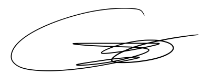 Date:28 / 06 / 2020Principal Signature:Kerrie GrundyDate:25/06/2020